MitgliedsantragIch beantrage die Aufnahme als Mitglied in den Verein S.O.S. – Samtpfoten Nordwest e.V.	(Ort, Datum)	(Unterschrift Mitgliedsantragssteller/in)Erteilung eines Mandats zum Einzug von wiederkehrenden SEPA-Basis-Lastschriften: 	(Ort, Datum)	(Unterschrift Kontoinhaber/in)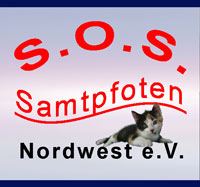 Name:      Vorname:      Vorname:      Straße:      Wohnort:      Wohnort:      Tel. Festnetz:      Tel. Mobil:      Tel. Mobil:      E-Mail:      E-Mail:      Geburtsdatum:      Ich zahle jährlich einen Mitgliedsbeitrag in Höhe von (bitte ankreuzen):   40 €            60 €            80 €            100 €            20 € (nur Schüler/Studierende)  mehr, nämlich:       €    (Mitgliedsbeiträge und Spenden sind steuerlich absetzbar.Zahlungsempfänger: S.O.S. – Samtpfoten Nordwest e.V., Watertucht 23a, 26129 OldenburgGläubiger-ID Nr. DE57ZZZ00000669698; Mandatsreferenz-Nr. * _______________________   (Hinweis: Mandatsreferenznummer wird vom Verein vergeben und dem Antragsteller dann mitgeteilt)Zahlungsempfänger: S.O.S. – Samtpfoten Nordwest e.V., Watertucht 23a, 26129 OldenburgGläubiger-ID Nr. DE57ZZZ00000669698; Mandatsreferenz-Nr. * _______________________   (Hinweis: Mandatsreferenznummer wird vom Verein vergeben und dem Antragsteller dann mitgeteilt)Kontoinhaber/in ist identisch mit dem/der Mitgliedsantragssteller/in (s.o.) ist      IBAN:      	BIC:      IBAN:      	BIC:      Kontonr.:      	BLZ:      	Name der Bank:      Kontonr.:      	BLZ:      	Name der Bank:      Mandat für Einzugsermächtigung SEPA-Basis-Lastschrift: Ich ermächtige den Verein S.O.S. – Samtpfoten Nordwest e.V. widerruflich, die von mir zu entrichtenden Zahlungen bei Fälligkeit durch Lastschrift von meinem o.g. Konto einzuziehen. Zugleich weise ich mein Kreditinstitut an, die von S.O.S. – Samtpfoten Nordwest e.V. auf mein Konto gezogenen Lastschriften einzulösen. Hinweis: Ich kann innerhalb von acht Wochen, beginnend mit dem Belastungsdatum, die Erstattung des belasteten Betrages verlangen. Es gelten dabei die mit meinem Kreditinstitut vereinbarten Bedingungen. 